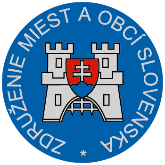 Materiál na rokovanie Hospodárskej a sociálnej rady SRdňa 24. 6. 2019		    k bodu č. 1)Stanovisko ZMOSk návrhu zákona, ktorým sa mení a dopĺňa zákon č. 93/2005 Z. z. o autoškolách a o zmene a doplnení niektorých zákonov v znení neskorších predpisov a ktorým sa menia a dopĺňajú niektoré zákony Všeobecne k materiálu:Návrh zákona má za cieľ zlepšiť podnikateľské prostredie v oblasti vykonávania vodičských kurzov, zvýšenie kvality odbornej prípravy žiadateľov o udelenie vodičského oprávnenia a inštruktorov, ako i zabezpečenie kontrolnej činnosti výkonu vodičských kurzov.  Zároveň sa ustanovujú nové podmienky pre udelenie oprávnenia na vykonávanie skúšok na získanie a predĺženie platnosti preukazu inštruktora autoškoly. Predkladaný návrh zákona tiež reaguje na oprávnené požiadavky prevádzkovateľov autoškôl, ktoré súvisia s podmienkami zriaďovania prevádzky autoškoly a s požiadavkami na technickú základňu autoškoly. V súlade s uznesením vlády SR č. 228/2018 k návrhu opatrení na zlepšenie podnikateľského prostredia II. sa predkladaným návrhom zákona zrušuje miestna príslušnosť okresného úradu v sídle kraja pri vydávaní inštruktorského preukazu.Súčasne sa na základe uznesenia vlády SR č. 469/2018 predkladaným návrhom vykonáva aj transpozícia smernice Európskeho parlamentu a Rady (EÚ) č. 2018/645 z 18. apríla 2018, ktorou sa mení smernica 2003/59/ES o základnej kvalifikácii a pravidelnom výcviku vodičov určitých cestných vozidiel nákladnej a osobnej dopravy a smernica 2006/126/ES o vodičských preukazoch.Pripomienky k návrhu:ZMOS k predloženému návrhu zákona neuplatňuje pripomienky.Záver:ZMOS navrhuje, aby Hospodárska a sociálna rada SR odporučila predložený návrh zákona na ďalšie legislatívne konanie.                                                                                                                   Branislav Tréger                                                                                                                    predseda ZMOS